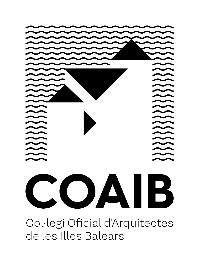 L’/Els Arquitecte/s ___________________________________________________________________________________________________________________________________,amb NIF: ___________________________,  número de Col·legiat_____________________amb domicili professional en  __________________________________________________________________________________________________________________________en la meva/nostra condició d’arquitecte/s director/s de l’obra de la següent  construcció: __________________________________________________________________________________________________________________________________________________amb emplaçament en  _______________________________________________________de la qual és promotor _______________________________________________________amb expedient col·legial _____________________________________________________Faig/Feim constar el següent:Que aporta al Col·legi Oficial d’Arquitectes dels Illes Balears la següent DOCUMENTACIÓ DEL SEGUIMENT DE L'OBRA perquè sigui adjuntada aquesta documentació a l'expedient col·legial, conforme al que es disposa en l'ANNEX II del Reial Decret 314/2006, de 17 de març, pel qual s'aprova el Codi Tècnic de l'Edificació (CTE):□	Llibre d’ordres i assistències d’acord amb el previst en el Decret 461/1971, d’  	11 de març.□ 	Llibre d’incidències en matèria de seguretat i salut, segons Reial Decret 1627/1997, de 24 d’octubre. (1)□ 	Projecte, els seus annexos i modificacions degudament autoritzades pel director d’obra (2)RELACIÓ DE CÒPIES ARXIU ADJUNTADES:______________________________________________________________________________________________________________________________________________□	Llicència d’obres.□	Apertura del centre de treball. □	Certificat final d’obra d’acord amb el Decret 462/1971, de 11 de març, del Ministeri de la Vivenda amb els seus annexos (descripció de les modificacions i relació de controls amb els seus resultats). (3)□	Instruccions d’ús i manteniment. (4)□	En el seu cas, altres autoritzacions administratives o altre documentació.	____________________________________________________________________________________________________________________________________________________________________________ a ___ de __________ de ______Sgt.:  ____________________________Observacions:(1) Adjuntar quan l’arquitecte tengui encarregada la coordinació de seguretat i salut.(2) Totes les còpies arxiu del projecte que hagin estat visades en format paper.(3) Adjuntar quan el certificat final d’obra no hagi estat visat per el COAIB.(4) Quan procedeixi per la naturalesa del projecte.